
ประกาศองค์การบริหารส่วนตำบลตลุกกลางทุ่ง
เรื่อง ประกาศผู้ชนะการเสนอราคา จ้างโครงการก่อสร้างถนนคอนกรีตเสริมเหล็กสายบ้านนายนเรศ รอดคุ้ม - ไร่นายสวัสดิ์ อิ่มเอี่ยม หมู่ที่ ๘ บ้านเด่นมะขาม ตำบลตลุกกลางทุ่ง อำเภอเมืองตาก จังหวัดตาก โดยวิธีเฉพาะเจาะจง
-------------------------------------------------------------------- 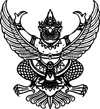 
ประกาศองค์การบริหารส่วนตำบลตลุกกลางทุ่ง
เรื่อง ประกาศผู้ชนะการเสนอราคา จ้างโครงการก่อสร้างถนนคอนกรีตเสริมเหล็กสายบ้านนายนเรศ รอดคุ้ม - ไร่นายสวัสดิ์ อิ่มเอี่ยม หมู่ที่ ๘ บ้านเด่นมะขาม ตำบลตลุกกลางทุ่ง อำเภอเมืองตาก จังหวัดตาก โดยวิธีเฉพาะเจาะจง
--------------------------------------------------------------------                ตามที่ องค์การบริหารส่วนตำบลตลุกกลางทุ่ง ได้มีโครงการ จ้างโครงการก่อสร้างถนนคอนกรีตเสริมเหล็กสายบ้านนายนเรศ รอดคุ้ม - ไร่นายสวัสดิ์ อิ่มเอี่ยม หมู่ที่ ๘ บ้านเด่นมะขาม ตำบลตลุกกลางทุ่ง อำเภอเมืองตาก จังหวัดตาก โดยวิธีเฉพาะเจาะจง  นั้น
               โครงการก่อสร้างถนนคอนกรีตเสริมเหล็กสายบ้านนายนเรศ รอดคุ้ม - ไร่นายสวัสดิ์ อิ่มเอี่ยม หมู่ที่ ๘ บ้านเด่นมะขาม ตำบลตลุกกลางทุ่ง อำเภอเมืองตาก จังหวัดตาก จำนวน ๑ โครงการ ผู้ได้รับการคัดเลือก ได้แก่ เสกสรรค์ เสนาแปลง (ขายส่ง,ขายปลีก,ให้บริการ) โดยเสนอราคา เป็นเงินทั้งสิ้น ๑๙๖,๐๐๐.๐๐ บาท (หนึ่งแสนเก้าหมื่นหกพันบาทถ้วน) รวมภาษีมูลค่าเพิ่มและภาษีอื่น ค่าขนส่ง ค่าจดทะเบียน และค่าใช้จ่ายอื่นๆ ทั้งปวง               ตามที่ องค์การบริหารส่วนตำบลตลุกกลางทุ่ง ได้มีโครงการ จ้างโครงการก่อสร้างถนนคอนกรีตเสริมเหล็กสายบ้านนายนเรศ รอดคุ้ม - ไร่นายสวัสดิ์ อิ่มเอี่ยม หมู่ที่ ๘ บ้านเด่นมะขาม ตำบลตลุกกลางทุ่ง อำเภอเมืองตาก จังหวัดตาก โดยวิธีเฉพาะเจาะจง  นั้น
               โครงการก่อสร้างถนนคอนกรีตเสริมเหล็กสายบ้านนายนเรศ รอดคุ้ม - ไร่นายสวัสดิ์ อิ่มเอี่ยม หมู่ที่ ๘ บ้านเด่นมะขาม ตำบลตลุกกลางทุ่ง อำเภอเมืองตาก จังหวัดตาก จำนวน ๑ โครงการ ผู้ได้รับการคัดเลือก ได้แก่ เสกสรรค์ เสนาแปลง (ขายส่ง,ขายปลีก,ให้บริการ) โดยเสนอราคา เป็นเงินทั้งสิ้น ๑๙๖,๐๐๐.๐๐ บาท (หนึ่งแสนเก้าหมื่นหกพันบาทถ้วน) รวมภาษีมูลค่าเพิ่มและภาษีอื่น ค่าขนส่ง ค่าจดทะเบียน และค่าใช้จ่ายอื่นๆ ทั้งปวงประกาศ ณ วันที่  ๒ เดือน  พฤษภาคม พ.ศ. ๒๕๖๒